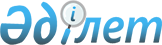 О проведении приписки граждан мужского пола, которым в год приписки исполняется семнадцать лет к призывному участку отдела по делам обороны Бородулихинского района в 2010 году
					
			Утративший силу
			
			
		
					Решение акима Бородулихинского района Восточно-Казахстанской области от 2 марта 2010 года N 31. Зарегистрировано Управлением юстиции Бородулихинского района Департамента юстиции Восточно-Казахстанской области 15 марта 2010 года за N 5-8-106. Утратило силу решением акима Бородулихинского района Восточно-Казахстанской области от 23 апреля 2010 года N 38

      Примечание. Утратило силу решением акима Бородулихинского района Восточно-Казахстанской области от 23.04.2010 N 38.

      

      

      В соответствии со статьей 17 Закона Республики Казахстан от 8 июля 2005 года № 74 «О воинской обязанности и воинской службе», подпунктом 13 пункта 1 статьи 33 Закона Республики Казахстан от 23 января 2001 года № 148 «О местном государственном управлении и самоуправлении в Республике Казахстан», аким Бородулихинского района РЕШИЛ:



      1. Организовать и провести в январе – марте 2010 года приписку граждан мужского пола, которым в год приписки исполняется семнадцать лет к призывному участку отдела по делам обороны Бородулихинского района по месту жительства.



      2. Утвердить график проведения приписки граждан мужского пола, которым в год приписки исполняется семнадцать лет к призывному участку отдела по делам обороны Бородулихинского района в 2010 году согласно приложению 1.



      3. Рекомендовать директору КГКП «Медицинское объединение Бородулихинского района» Управления Здравоохранения Восточно-Казахстанского областного акимата (Эфендиев У. М., по согласованию):

      1) укомплектовать состав медицинской комиссии квалифицированными врачами-специалистами, средним медицинским персоналом, необходимым оборудованием, инструментарием и медикаментами;

      2) обеспечить выделение в медицинских учреждениях района необходимое количество коек для стационарного обследования и лечения допризывников;

      3) по окончании приписки назначить врачей-специалистов для лечения допризывников;

      4) определить лечебные учреждения, на базе которых будет проводиться медицинское освидетельствование и лечение граждан, которые подлежат приписке в 2010 году.



      4. Акимам сельских и поселкового округов, руководителям организаций образования района, обеспечить оповещение о дате и своевременное прибытие юношей на приписную комиссию в сопровождении специалистов военно-учетных столов и военных руководителей учебных заведений.



      5. Рекомендовать начальнику ГУ «Отдел внутренних дел Бородулихинского района Департамента внутренних дел Восточно-Казахстанской области» (Ибраеву Д. Б., по согласованию) на период работы медицинской комиссии обеспечить поддержание общественного порядка на призывном пункте, по уведомлениям начальника отдела по делам обороны содействовать в розыске и доставке граждан, уклоняющихся от приписки, к призывному участку, в отдел по делам обороны.



      6. Рекомендовать начальнику отдела по делам обороны Бородулихинского района (Сатыбалдиеву С. Д., по согласованию), начальнику отдела образования Бородулихинского района (Кукшебаевой Н. К.) в период приписки провести отбор кандидатов в военно-учебные заведения.



      7. И. О. начальника финансово-хозяйственного отдела (Кусмановой Т. К.) обеспечить финансирование работы приписной, медицинской комиссии, оплату труда технических работников и обслуживающего персонала на основании представленных заявок отдела по делам обороны для заключения договоров в пределах выделенных ассигнований, определенных бюджетом района на 2010 год, согласно приложению 2.



      8. Контроль за исполнением настоящего решения возложить на заместителя акима Бородулихинского района Атаеву Р. А.



      9. Настоящее решение вводится в действие по истечении десяти календарных дней после дня его официального опубликования.

      

      

      Аким района                                        Т. Касымов

      

      Согласовано:

      

      Начальник отдела по делам обороны

      Бородулихинского района                          С. Сатыбалдиев

      

      Начальник отдела внутренних дел

      Бородулихинского района                              Д. Ибраев

      

      Директору КГКП «МО

      Бородулихинского района»                           У. Эфендиев

      Приложение 1 к решению

      акимата Бородулихинского района

      № 31 от 31 марта 2010 г.

      «О проведении приписки граждан

      мужского пола, которым в год приписки

      исполняется семнадцать лет к призывному

      участку отдела по делам обороны

      Бородулихинского района в 2010 году» 

      ГРАФИК

      сдачи анализов по приписки граждан мужского пола, которым

      исполняется семнадцать лет к призывному участку отдела по

      делам обороны Бородулихинского района в 2010 году.   

 

      Руководитель аппарата акима                     С. Н. Лазурин

      Приложение 2 к решению

      акимата Бородулихинского района

      № 31 от 2 марта 2010 г.

      «О проведении приписки граждан

      мужского пола, которым в год

      приписки исполняется семнадцать

      лет к призывному участку отдела

      по делам обороны Бородулихинского

      района в 2010 году» 

      Расчет

      Количества технических работников, необходимых для

      организации и проведения приписки граждан мужского пола,

      которым в год приписки исполняется семнадцать лет к

      призывному участку отдела по делам обороны

      Бородулихинского района в 2010 году      Оформление личных дел призывников - 3 человека.

      Беседа с призывником, уточнение личного дела, оформление личного дела – 30 мин.

      В день принимается – 50 человек.

      Необходимо технических работников при 8 часовом рабочем дне.

      Всего 50 х 30 мин: 60 мин = 25 часов.

      25 часов: 8 часов = 3 ставки.

      

      

      Руководитель аппарата акима                       С. Н. Лазурин 

      ГРАФИК

      работы комиссии по приписке граждан мужского пола,

      которым исполняется семнадцать лет к призывному участку

      отдела по делам обороны Бородулихинского района в 2010 году. 

      

      Руководитель аппарата акима                      С. Н. Лазурин 

      Расчет денежных средств, необходимых для организации

      и проведения приписки граждан мужского пола, которым

      в год приписки исполняется семнадцать лет к призывному

      участку отдела по делам обороны Бородулихинского района

      в 2010 году с января по апрель месяц

      По специфике 139 – приобретение прочих товаров – 170 860 тенге;

      Из них:

      I. Приобретение канц. товаров.

      1. Ручки шариковые 25 шт. х 45 тенге = 1125

      2. Набор цветных ручек 2 х 70 тенге = 140 тенге

      3. карандаш простой 10 х 20 = 200 тенге

      4. Скобы на степлер (большие) 3 пачки х 25 тенге = 75 тенге

      5. Скобы на степлер (маленькие) 3 пачки х 25 тенге = 75 тенге

      6. Клей канцелярский жидкий 10 шт. х 30 тенге = 300 тенге

      7. Клей ПВА 5 шт. х 80 тенге = 400 тенге

      8. Корректор 5 шт. х 80 тенге = 400 тенге

      9. Бумага ксероксная 15 пачек х 600 тенге = 9000 тенге

      10. Бумага для факса 10 шт. х 250 тенге = 2500 тенге

      11. Календарь перекидной 3 шт. х 180 тенге = 540 тенге

      12. Бумага для заметок (в боксах) 5 шт. х 180 тенге = 900 тенге

      Всего на сумму: 15655 тенге.



      II. Приобретение прочих товаров для оборудования призывного участка:

      1. Махровое полотенца 5 шт. x 400 тенге = 2000 тенге

      2. Простыня белая медицинская 10 шт. х 500 тенге = 5000 тенге 

      3. Пылесос 1 х 9000 тенге = 9000 тенге 

      Всего на сумму: 16000 тенге



      ІІІ. Приобретение бланочной продукции:

      1. Личное дело призывника 350 шт. х 35 тенге = 12250 тенге 

      2. Приписное удостоверение 350 шт. х 150 тенге = 52500 тенге

      3. Учетная карта призывника 350 шт. х 60 тенге = 21000 тенге

      4. Карта медицинского освидетельствования 20 шт. х 15 тенге = 300 тенге

      5. Лист изучения призывника 20 шт. х 15 тенге = 300 тенге

      6. Акт семейного положения 50 шт. х 15 тенге = 750 тенге

      Всего на сумму: 87100 тенге



      IV. Заправка картриджей – 5500 тенге



      V. Приобретение бензина АИ – 80, 717 литров х 65 тенге = 46 605 тенге, согласно поданных заявок Акимов сельских округов:

      1. Андреевский с/о – 40 литров.

      2. Зубаирский с/о – 40 литров.

      3. Новодворовский с/о – 20 литров.

      4. Бельагачский с/о – 44 литров.

      5. Красноярский с/о – 59 литров.

      6. Дмитриевский с/о – 20 литров.

      7. Жерновский с/о – 85 литров.

      8. Петропавловский с/о – 57 литров.

      9. Бакинский с/о – 30 литров.

      10. Таврический с/о – 22 литров.

      11. Новошульбинский с/о – 60 литров.

      12. Новопокровский с/о – 45 литров.

      13. Степной с/о – 10 литров.

      14. Переменовский с/о – 50 литров.

      15. Уба-Форпостовский с/о – 95 литров.

      16. Подборный с/о – 40 литров.



      По специфике 142 – оплата услуг связи – 138000 тенге

      Из них:

      1. Отправка секретной почты - 40000 тенге

      2. Отправка простой почты - 40000 тенге

      3. Оплата за услуги связи 3 месяца х 19500 = 58000 тенге



      По специфике 143 – Оплата транспортных услуг – 200 000 тенге

      Из них:

      1. Доставка призывников на ОСП г. Усть-Каменогорск для прохождения мед. комиссии по негодникам: 70 человек – 6 рейсов по 20000 тенге за рейс = 120000 тенге

      2. Проведение мед. комиссии по району – 2 рейса по 5000 тенге за 1 рейс = 10000 тенге

      3. Проверка школ по району – 10 рейсов по 5000 тенге за 1 рейс = 50000 тенге

      4. Доставка на предварительную мед. комиссию призывников годных к в/с 1 рейс – 20000 тенге

      Всего на сумму: 200000 тенге.



      По специфике 149 – Прочие работы и услуги - 750166 тенге

      из них:

      Заработная плата тех. работника: 202806 тенге

      Расчет з/платы на одного тех. работника: 22534 тенге в месяц.

      Начислено з/платы – 20633 тенге

      Соц. налог – 987 тенге

      Соц. отчисления – 823 тенге

      Фин. услуги – 91 тенге

      На приписку привлекаются 3 тех.работника на 3 месяца

      3 человека х 22534 тенге х 3 месяца = 202806 тенге



      2. З/плата врачам призывной комиссии – 206610 тенге

      Расчет:

      На приписку вызывается 250 человек. Осмотр призывников врачами по 50 человек в день. 250 чел.: 50 чел. = 5 дней (на проведение мед. комиссии) по 8 часов = 40 часов. Всего планируется 20 часов на прием призывников вернувшихся с дополнительного обследования. Всего на проведение медицинской комиссии планируется 60 часов.



      Стоимость услуг врачей за 60 часов работы       

Стоимость основных анализов на одного призывника 687 тенге х 250 человек = 171750 тенге.

      На оборудование призывного участка – 169000 тенге

      из них:

      Изготовление шкафа для врачей – 3 шт х 25000 тенге = 75000 тенге

      Изготовление кушетки – 3 шт х 8000 тенге = 24000 тенге

      Изготовление и установка железной двери – 70000 тенге



      По специфике 151 – командировочные расходы: 14 дней х 2826 тенге = 39564 тенге.

      

      

      Специфика верна:                              И. Скоробогатова

      

      Согласовано:                                    С. Сатыбалдиев

      

      Руководитель аппарата акима                      С. Н. Лазурин
					© 2012. РГП на ПХВ «Институт законодательства и правовой информации Республики Казахстан» Министерства юстиции Республики Казахстан
				№

п/пНаименование сель/пос. округоввсегопо дням явкипо дням явкипо дням явкипо дням явкипо дням явки№

п/пНаименование сель/пос. округоввсего09.03.

2010г.10.03.

2010г.11.03.

2010г.12.03.

2010г.15.03.

2010г.1Бородулихинский19
192Бакинский8
83Дмитриевский6
64Новодворовский11
115Переменовский1
16Степной1
17Подборный9
98Бель-Агачский14
149Жезкентский45
4510Ново–Покровский23
2311Петропавловский10
1012Зубаирский2
213Андреевский1
114Уба–Форпостовский3
315Ново–Шульбинский26
2616Красно–Ярский 5
517Жерновский9
918Ленинский8
819Таврический8
8ВСЕГОВСЕГО209
57
47
59
46
№

п/пНаименование сель/пос. округоввсегопо дням явкипо дням явкипо дням явкипо дням явкипо дням явки№

п/пНаименование сель/пос. округоввсего15.03.

2010г.16.03.

2010г.17.03.

2010г18.03.

2010г.19.03.

2010г.1Бородулихинский19
192Бакинский8
83Дмитриевский6
64Новодворовский11
115Переменовский1
6Степной1
17Подборный9
98Бель-Агачский14
149Жезкентский45
4510Ново–Покровский 23
2311Петропавловский10
1012Зубаирский2
213Андреевский1
114Уба–Форпостовский3
315Ново–Шульбинский26
2616Красно–Ярский5
517Жерновский9
918Ленинский8
819Таврический8
8ВСЕГОВСЕГО209
57
47
59
46
№ п/пНаименованиеСтавка

(тенге)Отобрано

(час)Всего к оплате (тенге)1Председатель комиссии21760130202Врач терапевт подростковый22660135603Врач-хирург23860142804Врач-невропатолог23860142805Врач-офтальмолог23860142806Врач-дерматолог26560159007Врач-отоларинголог23860142808Врач-стоматолог21760130209Врач-психиатр255601530010Врач-рентгенолог265601325011Лаборант-рентген кабинета200601000012м/с отоларинголог. профиля179601074013м/с хирургического профиля176601056014Фельдшер-лаборант200601200015м/с наркологического кабинета183601098016м/с неврологического профиля1866011160Итого:206610
